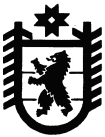 Российская Федерация Республика КарелияМинистерство экономического развития Республики КарелияПРИКАЗ№ 780									от 30.08.2023г. ПЕТРОЗАВОДСКОб утверждении Порядка уведомления государственными гражданскими служащими Министерства экономического развития Республики Карелия о возникновении личной заинтересованности при исполнении должностных обязанностей, которая приводит или может привести к конфликту интересов(в редакции приказа Министерства экономического развития Республики Карелия от 19 марта 2024 года №156)В соответствии с пунктом 12 части 1 статьи 15 Федерального закона от 27 июля 2004 года № 79-ФЗ «О государственной гражданской службе Российской Федерации» и частью 2 статьи 11 Федерального закона от 25 декабря 2008 года № 273-ФЗ «О противодействии коррупции»,  приказываю:	1. Утвердить Порядок уведомления государственными гражданскими служащими Министерства экономического развития Республики Карелия о возникновении личной заинтересованности при исполнении должностных обязанностей, которая приводит или может привести к конфликту интересов (далее - Порядок).	2. Ознакомить с настоящим приказом государственных гражданских служащих, замещающих должности в Министерстве экономического развития Республики Карелия (далее - Министерство).3. Уполномочить лиц, ответственных за работу по профилактике коррупционных и иных правонарушений в Министерстве, на осуществление действий, предписанных в пунктах 3, 4, 5 Порядка.4. Контроль за исполнением настоящего приказа возложить на сектор кадровой и организационно-контрольной работы Министерства.Утвержденприказом Министерства экономического развития Республики Карелияот 30 августа 2023 года № 780(в редакции приказа Министерства экономического развития Республики Карелия от 19 марта 2024 года №156)Порядокуведомления государственными гражданскими служащими Министерства экономического развития Республики Карелия о возникновении личной заинтересованности при исполнении должностных обязанностей, которая приводит или может привести к конфликту интересов1. Настоящий порядок определяет правила уведомления государственными гражданскими служащими Министерства экономического развития Республики Карелия (далее соответственно – Министерство, государственные гражданские служащие) о возникновении личной заинтересованности при исполнении должностных обязанностей, которая приводит или может привести к конфликту интересов.В случае возникновения у государственного гражданского служащего личной заинтересованности, которая приводит или может привести к конфликту интересов, он обязан в течение рабочего дня, когда ему стало об этом известно, уведомить об этом представителя нанимателя, в лице Министра экономического развития Республики Карелия или лица, исполняющего его обязанности (далее – представитель нанимателя), и своего непосредственного руководителя.2. Уведомление о возникновении личной заинтересованности при исполнении должностных обязанностей, которая приводит или может привести к конфликту интересов (далее - Уведомление) оформляется в письменной форме и направляется представителю нанимателя с отметкой об ознакомлении непосредственного руководителя государственного гражданского служащего по форме согласно приложению № 1 к настоящему Порядку путем передачи его уполномоченному представителем нанимателя государственному гражданскому служащему (далее - уполномоченное лицо).В случае нахождения государственного гражданского служащего вне места прохождения службы он обязан уведомить представителя нанимателя и своего непосредственного руководителя незамедлительно (в течение первого рабочего дня) с момента прибытия к месту прохождения службы.3. Уведомления подлежат обязательной регистрации в день поступления в журнале регистрации уведомлений о возникновении личной заинтересованности при исполнении должностных обязанностей, которая приводит или может привести к конфликту интересов (далее - Журнал), составленному по форме согласно приложению № 2 к настоящему Порядку. Журнал должен быть прошит и пронумерован. Государственному гражданскому служащему выдается копия Уведомления с отметкой о его регистрации под роспись в Журнале, либо направляется заказным почтовым отправлением с уведомлением о вручении.Ведение Журнала в Министерстве возлагается на уполномоченное лицо.4. Уведомление с отметкой о регистрации в течение трех рабочих дней после его регистрации направляется уполномоченным лицом на рассмотрение представителю нанимателя.5. Уведомление и иные материалы, связанные с рассмотрением Уведомления, приобщаются к личному делу государственного гражданского служащего.Приложение № 1 к Порядку уведомления государственными гражданскими служащими Министерства экономического развития  Республики Карелия о возникновении личной заинтересованности при исполнении должностных обязанностей, которая приводит или может привести к конфликту интересов, утвержденномуприказом Министерства экономического развития                                                  			   Республики Карелия от 30 августа 2023 года № 780(отметка об ознакомлении)Министру экономического развития Республики Карелия_____________________________(Ф.И.О.)от  (Ф.И.О., замещаемая должность)УВЕДОМЛЕНИЕ
о возникновении личной заинтересованности
при исполнении должностных обязанностей,
которая приводит или может привести к конфликту интересовСообщаю о возникновении у меня личной заинтересованности при исполнении должностных обязанностей, которая приводит или может привести к конфликту интересов (нужное подчеркнуть).Обстоятельства, являющиеся основанием возникновения личной заинтересованности:
Должностные обязанности, на исполнение которых влияет или может повлиять личная заинтересованность:_____________________________________________________Предлагаемые меры по предотвращению или урегулированию конфликта интересов:
Намереваюсь (не намереваюсь) лично присутствовать на заседании комиссии Министерства экономического развития Республики Карелия по соблюдению требований к служебному поведению государственных гражданских служащих Республики Карелия и урегулированию конфликта интересов при рассмотрении настоящего уведомления (нужное подчеркнуть).Приложение № 2 к Порядку уведомления государственными гражданскими служащими Министерства экономического развития Республики Карелия о возникновении личной заинтересованности при исполнении должностных обязанностей, которая приводит или может привести к конфликту интересов, утвержденномуприказом Министерства экономического развития                                                 			    Республики Карелия от 30 августа 2023 года  № 780Журналрегистрации уведомлений о возникновении личной заинтересованности при исполнении должностных обязанностей, которая приводит или может привести к конфликту интересовИ.о. Министра                           А.В. Ломако“”20г.(подпись лица, направляющего уведомление)(расшифровка подписи)N п/пРегистрационный номер уведомленияДата регистрации уведомленияУведомление представленоУведомление представленоУведомление зарегистрированоУведомление зарегистрированоУведомление зарегистрированоОтметка о получении копии уведомления (копию получил, подпись) либо о направлении копии уведомления по почтеN п/пРегистрационный номер уведомленияДата регистрации уведомленияФ.И.О.ДолжностьФ.И.О.Должностьподпись123456789